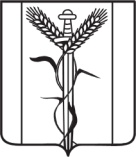 АДМИНИСТРАЦИЯКРАСНОАРМЕЙСКОГО СЕЛЬСКОГО ПОСЕЛЕНИЯ
ЕЙСКОГО РАЙОНАР А С П О Р Я Ж Е Н И Е                                                                  п. КомсомолецОб утверждении Плана проведения плановых проверок соблюдения трудового законодательства в подведомственных муниципальных учреждениях Красноармейского сельского поселения Ейского района, в отношении которых функции и полномочия учредителя от имени Красноармейского сельского поселения Ейского района осуществляет администрация Красноармейского сельского поселения Ейского района на 2021 годВ соответствии со статьей 353.1 Трудового кодекса Российской Федерации, с целью реализации Закона Краснодарского края от 11 декабря 2018 года № 3905-КЗ «О ведомственном контроле за соблюдением трудового законодательства и иных нормативных правовых актов, содержащих нормы трудового права, в Краснодарском крае», на основании статьи 58 Устава Красноармейского сельского поселения Ейского района:1. Утвердить План проведения плановых проверок соблюдения трудового законодательства в подведомственных муниципальных учреждениях Красноармейского сельского поселения Ейского района, в отношении которых функции и полномочия учредителя от имени Красноармейского сельского поселения Ейского района осуществляет администрация Красноармейского сельского поселения Ейского района на 2021 год (прилагается).2. Общему отделу администрации Красноармейского сельского поселения Ейского района (Дубовка) разместить настоящее распоряжение на официальном сайте Красноармейского сельского поселения Ейского района в информационно-телекоммуникационной сети «Интернет».3. Контроль за выполнением настоящего распоряжения оставляю за собой.4. Распоряжение вступает в силу со дня его подписания.Глава Красноармейского сельскогопоселения Ейского района                                                                     А.А. БурнаевЛИСТ СОГЛАСОВАНИЯпроекта распоряжения администрации  Красноармейского сельского поселения Ейского района от_______________ № ___________«Об утверждении Плана проведения плановых проверок соблюдения трудового законодательства в подведомственных муниципальных учреждениях Красноармейского сельского поселения Ейского района, в отношении которых функции и полномочия учредителя от имени Красноармейского сельского поселения Ейского района осуществляет администрация Красноармейского сельского поселения Ейского района на 2021 год»Проект подготовлен  и внесен:Общим отделомНачальник общего отдела                                                                 Ю.С. ДубовкаПРИЛОЖЕНИЕ УТВЕРЖДЕНраспоряжением администрацииКрасноармейского сельскогопоселения Ейского районаот ___________ № _______План проведения плановых проверок соблюдения трудового законодательства в подведомственных муниципальных учреждениях Красноармейского сельского поселения Ейского района, в отношении которых функции и полномочия учредителя от имени Красноармейского сельского поселения Ейского района осуществляет администрация Красноармейского сельского поселения Ейского района на 2021 годНачальник общего отдела                                                                                                                                           Ю.С. Дубовка от           22.12.2020 г.№            72-р№ п/пНаименование юридического лица, деятельность которого под-лежит проверкеАдрес местонахожде-ния юридического лицаИдентифика-ционный номер налог-оплательщика юридического лицаЦель и предмет проведения проверкиФорма проведе-ния проверкиМесяц начала проведе-ния проверкиСрок проведения проверкиНаименование уполномоченного органа, осуществляющего ведомственный контроль1234567891. Муници-пальное учреждение «Сельский Дом культуры поселка Комсомолец»Российская Федерация, 353680, Краснодарский край, Ейский район, поселок Комсомолец, ул. Школьная, 232331015354соблюдение трудового законодательства и иных нормативно правовых актов, содержащих нормы трудового прававыезднаяоктябрь2021  5 днейОбщий отдел администрации Красноармейского сельского поселения Ейского района